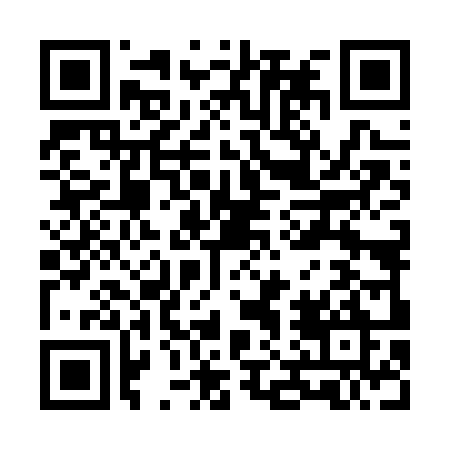 Ramadan times for Pama, Burkina FasoMon 11 Mar 2024 - Wed 10 Apr 2024High Latitude Method: NonePrayer Calculation Method: Muslim World LeagueAsar Calculation Method: ShafiPrayer times provided by https://www.salahtimes.comDateDayFajrSuhurSunriseDhuhrAsrIftarMaghribIsha11Mon4:564:566:0612:073:266:086:087:1412Tue4:564:566:0612:073:256:086:087:1413Wed4:554:556:0512:063:256:086:087:1414Thu4:554:556:0512:063:246:086:087:1415Fri4:544:546:0412:063:246:086:087:1416Sat4:544:546:0412:063:236:086:087:1417Sun4:534:536:0312:053:236:086:087:1418Mon4:524:526:0212:053:226:086:087:1419Tue4:524:526:0212:053:226:086:087:1420Wed4:514:516:0112:043:216:086:087:1421Thu4:504:506:0012:043:216:086:087:1422Fri4:504:506:0012:043:206:086:087:1423Sat4:494:495:5912:043:196:086:087:1424Sun4:494:495:5912:033:196:086:087:1425Mon4:484:485:5812:033:186:086:087:1426Tue4:474:475:5712:033:176:086:087:1427Wed4:474:475:5712:023:176:086:087:1428Thu4:464:465:5612:023:166:086:087:1429Fri4:454:455:5612:023:156:086:087:1430Sat4:454:455:5512:013:156:086:087:1431Sun4:444:445:5412:013:146:086:087:141Mon4:434:435:5412:013:136:086:087:152Tue4:434:435:5312:013:136:086:087:153Wed4:424:425:5312:003:126:086:087:154Thu4:414:415:5212:003:116:086:087:155Fri4:414:415:5112:003:106:086:087:156Sat4:404:405:5111:593:106:086:087:157Sun4:394:395:5011:593:096:086:087:158Mon4:394:395:5011:593:086:086:087:159Tue4:384:385:4911:593:076:086:087:1510Wed4:374:375:4811:583:076:086:087:15